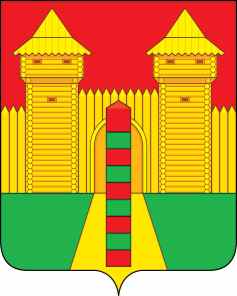 АДМИНИСТРАЦИЯ  МУНИЦИПАЛЬНОГО  ОБРАЗОВАНИЯ «ШУМЯЧСКИЙ  РАЙОН» СМОЛЕНСКОЙ  ОБЛАСТИРАСПОРЯЖЕНИЕот 03.10.2022г.  № 225-р        п. ШумячиВ целях оперативного решения проблемных вопросов, возникающих в семьях мобилизованных граждан муниципального образования «Шумячский район» Смоленской областиСоздать актив по поддержке семей мобилизованных и военнослужащих, участвующих в специальной военной операции на Украине в составе:2. Контроль за исполнением настоящего распоряжения оставляю за собойО создании актива по организации поддержки семей мобилизованных граждан муниципального образования «Шумячский район» Смоленской области Варсанова Галина Аркадьевна-заместитель Главы муниципального образования «Шумячский район» Смоленской области, руководитель активаКулешова Ирина Григорьевна-начальник Отдела по образованию Администрации муниципального образования «Шумячский район» Смоленской областиЛоговичев Александр Александрович-директор СОГБУ «Комплексный центр социального обслуживания»                                       (по согласованию)Долусов Андрей Леонидович-главный специалист в Шумячском районе отдела социальной защиты населения в Рославльском районе (по согласованию)Сухова Наталья Викторовна-начальник отдела СОГКУ «Центр занятости населения Рославльского района» в Шумячском районе (по согласованию)Галковская Любовь Ивановна-главный врач ОГБУЗ «Шумячская ЦРБ»       (по согласованию)Семенова Татьяна Георгиевна-председатель Шумячского районного Совета женщин (по согласованию)Сныткин Олег Александрович-ведущий специалист сектора по информационной политике Администрации муниципального образования «Шумячский район» Смоленской областиКовалев Сергей Олегович-ведущий специалист Администрации муниципального образования «Шумячский район» Смоленской областиЗубачев Сергей Александрович-настоятель Свято-Ильинского храма                       п. Шумячи (по согласованию)И.п. Главы муниципального образования «Шумячский район» Смоленской области                         Г.А. Варсанова